П О М Ш У Ö МР Е Ш Е Н И Е   Об установлении дополнительных оснований признания безнадежными к взысканию недоимки по местным налогам, задолженности по пеням и штрафам по этим налогам В соответствии с пунктом 3 статьи 59 Налогового кодекса Российской Федерации, статьей 30 Устава муниципального образования городского поселения «Печора», Совет городского поселения «Печора» р е ш и л:1. Установить следующие дополнительные основания признания безнадежными к взысканию недоимки по местным налогам, задолженности по пеням и штрафам по местным налогам:1.1. по отмененным местным налогам (недоимка, пени и штрафы) - истечение срока для взыскания задолженности.По основанию, указанному в настоящем пункте, документом, подтверждающим обстоятельства признания безнадежными к взысканию недоимки по местным налогам, задолженности по пеням и штрафам по этим налогам, является справка налогового органа о суммах недоимки и задолженности по пеням, штрафам и процентам, взыскание которых невозможно, по форме, утвержденной приказом Федеральной налоговой службы от 2 апреля 2019 года N ММВ-7-8/164@;1.2. по недоимке по местным налогам, числящейся за физическим лицом и не превышающей 3000 рублей, а также начисленной на эту сумму задолженности по пеням и штрафам по местным налогам - истечение срока для взыскания задолженности.По основанию, указанному в настоящем пункте, документом, подтверждающим обстоятельства признания безнадежными к взысканию недоимки по местным налогам, задолженности по пеням и штрафам по этим налогам, является справка налогового органа о суммах недоимки и задолженности по пеням, штрафам и процентам, взыскание которых невозможно, по форме, утвержденной приказом Федеральной налоговой службы от 2 апреля 2019 года N ММВ-7-8/164@;1.3. в отношении задолженности по пеням по местным налогам, числящейся у физического лица, с даты образования которых прошло более 5 лет, при условии отсутствия у налогоплательщика недоимки по местным налогам.По основанию, указанному в настоящем пункте, документом, подтверждающим обстоятельства признания безнадежной к взысканию задолженности по пеням по местным налогам, является справка налогового органа о суммах недоимки и задолженности по пеням, штрафам и процентам, взыскание которых невозможно, с указанием даты образования задолженности по пеням по форме, утвержденной приказом Федеральной налоговой службы от 2 апреля 2019 года N ММВ-7-8/164@.2. Контроль за выполнением настоящего решения возложить на постоянную комиссию Совета городского поселения «Печора» по бюджету, налогам, экономической политике и благоустройству (Олейник В.В.).3. Настоящее решение вступает в силу со дня его официального опубликования.Глава городского поселения «Печора» - председатель Совета поселения                                                                 А.И. Шабанов«ПЕЧОРА» КАР ОВМÖДЧÖМИНСА СÖВЕТ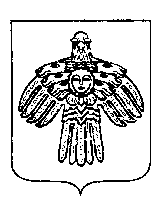 СОВЕТ ГОРОДСКОГО ПОСЕЛЕНИЯ «ПЕЧОРА»«26» июня 2020 годаРеспублика Коми, г. Печора                         № 4-25/119